M.B. OBJEKTI d.o.o., Kninski trg 7,10000 ZagrebOIB: 96666959412broj telefona: 01 6198 316	Postupak nabave za osobe koje nisu obveznici Zakona o javnoj nabavi (NOJN)DOKUMENTACIJA O NABAVIZa izvođenje radova na energetskoj obnovi višestambene zgrade u gradu Zagrebu na adresi Kolarova 16Evidencijski broj nabave: 03/2018 REFERENTNA OZNAKA POZIVA: PDP_4c2.2(Referentni broj. KK.04.2.2.01.0572)Zagreb, studeni, 2018.godineTemeljem javnog poziva Ministarstva graditeljstva referentna oznaka poziva PDP_4c2.2, objavljenog 17.10.2016., za dodjelu bespovratnih sredstava za energetsku obnovu višestambenih zgrada, osiguranih iz Europskog fonda za regionalni razvoj, 
M.B. OBJEKTI d.o.o. Kninski trg 7, 10000 Zagreb provodi postupak nabave za izvođenje radova na energetskoj obnovi višestambene zgrade u gradu Zagrebu na adresi 
Kolarova 16 u ime i za račun suvlasnika stambene zgrade.UPUTE ZA PRIPREMU I PODNOŠENJE PONUDE1. Podaci o Naručitelju :Naziv:			M.B. OBJEKTI d.o.o.Adresa: 		Kninski trg, 10000 ZagrebBroj telefona:		01 6198 316Broj telefaksa:	01 6198 329Poslovna banka: 	Raiffeisen bank d.d.IBAN: 			HR15248400815020020OIB: 			96666959412Adresa elektroničke pošte: mbo@mb-objekti.hr        1.1.Sukob interesa:Ne postoje gospodarski subjekti s kojima je Naručitelj u sukobu interesa kako je definiran člancima 75.83.važećeg Zakona o javnoj nabavi.       1.2. Vrsta postupka nabaveRadovi sukladno Aneksu 2 - postupci nabave za osobe koji nisu obveznici Zakona o javnoj nabavi vrijednosti radova iznad 1.000.000,00 kn bez PDV-a.      1.3. Početak postupka nabavePostupak nabave počinje danom objave Obavijesti o nabavi na internetskoj stranici http:/www.mb-objekti.hr/ i http://www.strukturnifondovi.hr/2. Podaci o osobi ili službi zaduženoj za komunikaciju s ponuditeljimaSve obavijesti u svezi ovog postupka nabave mogu se dobiti svakog radnog dana između 10:00 i 13:00 sati, do roka za dostavu ponuda, od osoba zaduženih za komunikaciju s gospodarskim subjektima.Osobe ovlaštene za komunikaciju s ponuditeljima su: Vedran Baračević	tel: 01 6198 316Goran Vrdoljak	tel: 0 91 4921 616Broj telefaksa:	01 6198 329Adresa elektroničke pošte: mbo@mb-objekti.hr3. Opis predmeta nabavePredmet nabave su radovi na energetskoj obnovi višestambene zgrade u gradu gradu Zagrebu na adresi Kolarova 16 prema priloženom troškovniku. Mjere energetske obnove:   3.1.Građevinske mjere : - Rekonstrukcija krova iznad grijanih prostora- Toplinska izolacija vanjskih zidova- Zamjena vanjske stolarijeTehnička specifikacija predmeta nabave opisana je u troškovniku navedena je količina predmeta nabave te detaljne tehničke specifikacije stavki predmeta nabave. Predmet nabave nije podijeljen u grupe te ponuditelj mora dostaviti ponudu za cjelokupni predmet nabave.Za sve proizvođače, tipove proizvoda, standarde ili norme ako su navedeni u troškovniku/ tehničkim specifikacijama primjenjuje se izraz „ili jednakovrijedno“. Jednakovrijednost proizvoda dokazuje se certifikatima, prospektima, atestima i slično.Planiranom energetskom obnovom projektirana je ušteda od 58,35% toplinske energije za grijanje/hlađenje nakon provedbe energetske obnove. 4. Procijenjena vrijednost nabave:  3.500.000,00 kuna bez PDV-a.5. Mjesto izvršenja radovaStambena zgrada Kolarova 16, 10000 Zagreb.6. Rok izvršenja usluge, radova / isporuke robeIzvoditelj se obvezuje započeti s radovima po stupanju Ugovora o izvođenju radova na snagu i uvođenju u posao od strane Naručitelja, te radove završiti sukladno roku navedenom u Ponudi, a najkasnije 180 dana od dana uvođenja u posao od strane Naručitelja.Izvršitelj će Naručitelju platiti penale po dnevnoj stopi od 2 ‰ za svaki dan zakašnjenja u odnosu na utvrđeni rok, ukoliko je do zakašnjenja došlo krivnjom Izvršitelja. Ukupni iznos penala ne može prekoračiti iznos od 5% od ukupno ugovorene cijene. Naručitelj može odbiti penale od fakturiranih iznosa. Plaćanje penala ne utječe na obveze Izvršitelja. 7.Razlozi isključenja ponuditelja:Naručitelj će isključiti ponuditelja iz postupka nabave:7.1. ako je gospodarski subjekt ili osoba ovlaštena po zakonu za zastupanje  gospodarskog subjekta pravomoćno osuđena za bilo koje od sljedećih kaznenih djela odnosno za odgovarajuća kaznena djela prema propisima države sjedišta gospodarskog subjekta ili države čiji je državljanin osoba ovlaštena po zakonu za zastupanje gospodarskog subjekta:a) prijevara (članak 236.), prijevara u gospodarskom poslovanju (članak 247.), primanje mita u gospodarskom poslovanju (članak 252.), davanje mita u gospodarskom poslovanju (članak 253.), zlouporaba u postupku javne nabave (članak 254.), utaja poreza ili carine (članak 256.), subvencijska prijevara (članak 258.), pranje novca (članak 265.), zlouporaba položaja i ovlasti (članak 291.), nezakonito pogodovanje (članak 292.), primanje mita (članak 293.), davanje mita (članak 294.), trgovanje utjecajem (članak 295.), davanje mita za trgovanje utjecajem (članak 296.), zločinačko udruženje (članak 328.) i počinjenje kaznenog djela u sastavu zločinačkog udruženja (članak 329.) iz Kaznenog zakona,b) prijevara (članak 224.), pranje novca (članak 279.), prijevara u gospodarskom poslovanju (članak 293.), primanje mita u gospodarskom poslovanju (članak 294.a), davanje mita u gospodarskom poslovanju (članak 294.b), udruživanje za počinjenje kaznenih djela (članak 333.), zlouporaba položaja i ovlasti (članak 337.), zlouporaba obavljanja dužnosti državne vlasti (članak 338.), protuzakonito posredovanje (članak 343.), primanje mita (članak 347.) i davanje mita (članak 348.) iz Kaznenog zakona (»Narodne novine«, br. 110/97., 27/98., 50/00., 129/00., 51/01., 111/03., 190/03., 105/04., 84/05., 71/06., 110/07., 152/08., 57/11., 77/11. i 143/12.).c) teroristička kaznena djela ili kaznena djela povezana s terorističkim aktivnostima, dječji radi i drugi oblici trgovanja ljudima.Da bi dokazao nepostojanje ovog razloga za isključenje ponuditelj dostavlja u ponudi izjavu koju daje osoba po zakonu ovlaštena za zastupanje gospodarskog subjekta koja ne smije biti starija od 3 mjeseca računajući od dana početka postupka  nabave.(Prilog 3)7.2. ako nije ispunio obvezu plaćanja dospjelih poreznih obveza i obveza za mirovinsko i zdravstveno osiguranje, osim ako mu prema posebnom zakonu plaćanje tih obveza nije dopušteno ili je odobrena odgoda plaćanja.Da bi dokazao nepostojanje ovog razloga za isključenje, ponuditelj je dužan u ponudi dostaviti:1. potvrdu Porezne uprave o stanju duga koja ne smije biti starija od 30 dana računajući od dana početka postupka  nabave, ili 2. važeći jednakovrijedni dokument nadležnog tijela države sjedišta gospodarskog subjekta, ako se ne izdaje potvrda iz točke 1. ili3. izjavu pod prisegom ili odgovarajuću izjavu osobe koja je po zakonu ovlaštena za zastupanje gospodarskog subjekta ispred nadležne sudske ili upravne vlasti ili bilježnika ili nadležnog strukovnog ili trgovinskog tijela u državi sjedišta gospodarskog subjekta ili izjavu s ovjerenim potpisom kod bilježnika, koje ne smiju biti starije od 30 dana računajući od dana početka postupka  nabave, ako se u državi sjedišta gospodarskog subjekta ne izdaje potvrda iz točke 1. ili jednakovrijedni dokument iz točke 2.7.3. ako je dostavio lažne podatke pri dostavi dokumenata U slučaju postojanja sumnje u istinitost podataka u priloženim dokumentima ili izjavama gospodarskih subjekata  naručitelj može se obratiti nadležnim tijelima radi dobivanja informacija o situaciji tih subjekata, a u slučaju da se radi o gospodarskom subjektu sa sjedištem u drugoj državi javni naručitelj može zatražiti suradnju nadležnih vlasti.8. KRITERIJI ZA ODABIR GOSPODARSKOG SUBJEKTA (UVJETI SPOSOBNOSTI)Ponuditelj može dokazati sposobnost za obavljanje profesionalne djelatnosti, tehničku i stručnu sposobnost te ekonomsku i financijsku sposobnost, sljedećim dokazima sposobnosti koji se obvezno prilažu uz ponudu.U slučaju postojanja sumnje u istinitost podataka navedenih u dokumentima koje su natjecatelji ili ponuditelji dostavili, naručitelj može radi provjere istinitosti podataka:– od ponuditelja zatražiti da u primjerenom roku dostave izvornike ili ovjerene preslike tih dokumenata i/ili– obratiti se izdavatelju dokumenta i/ili nadležnim tijelima.Naručitelj ima pravo nakon otvaranja ponuda, ali prije donošenja odluke o odabiru zatražiti dokaze o sposobnosti koje ponuditelj nije dostavio, koji su nepotpuni i/ili njihova pojašnjenja.8.1.SPOSOBNOST ZA OBAVLJANJE PROFESIONALNE DJELATNOSTIPonuditelj u ponudi dostavlja dokaze upisa u sudski, obrtni, strukovni ili drugi odgovarajući registar države sjedišta gospodarskog subjekta. Ako se predmetni dokaz ne izdaje u državi sjedišta gospodarskog subjekta, gospodarski subjekt može dostaviti odgovarajuću izjavu s ovjerom potpisa kod nadležnog tijela.Izvod ili izjava ne smije biti starija od 3 (tri) mjeseca računajući od dana početka postupka nabave.      8.2.TEHNIČKA I STRUČNA SPOSOBNOSTKao dokaz tehničke sposobnosti ponuditelj u ponudi dostavlja popis ugovora (Prilog 5.)  Popis ugovora o izvršenim  radovima  u 2018.godini  i tijekom pet  godina koje prethode toj godini. Popis ugovora sadrži iznos, datum pružene usluge i naziv druge ugovorne strane. Ako je potrebno, naručitelj može izravno od druge ugovorne strane zatražiti provjeru istinitosti potvrde.Popis ugovora  ispunjava sam ponuditelj, uz koji  prilaže potvrde o urednom ispunjenju ugovora koje daje druga ugovorna strana iz navedenih ugovora.Potvrde o uredno ispunjenim ugovorima moraju sadržavati slijedeće podatke:vrijednost ugovoradatum izvršenja  radovanaziv druge ugovorne strane, kontakt osoba i telefonDokaz iz ove točke mora biti razmjeran predmetu nabave na način da zbroj vrijednosti svih ugovora nije manji od procijenjene vrijednosti nabave iz ovog postupka. Sposobnost se dokazuje sa minimalno 2 ugovora maksimalno 6 ugovora. Gospodarski subjekt može se, po potrebi, za određene ugovore, osloniti na sposobnost drugih subjekata, bez obzira na pravnu prirodu njihova međusobna odnosa. U tom slučaju gospodarski subjekt mora dokazati da će imati na raspolaganju resurse nužne za izvršenje ugovora, primjerice, prihvaćanjem obveze drugih subjekata da će te resurse staviti na raspolaganje gospodarskom subjektu. 8.3. EKONOMSKA I FINANCIJSKA SPOSOBNOSTMinimalnu razinu financijske sposobnosti zadovoljiti će ponuditelj čiji je minimalni prosječni godišnji promet u tri posljednje dostupne financijske godine, najmanje u iznosu procijenjene vrijednosti nabave za koju podnosi ponudu.. Navedeno se dokazuje potpisanom izjavom (Prilog 2). Naručitelj zadržava pravo da do trenutka potpisa ugovora zatraži od odabranog ponuditelja Račun dobiti i gubitka i/ili Bilancu za navedene godine kako bi utvrdio ispravnost izjave.Dokaz iz točke 8.1. dostavljaju svi članovi zajednice ponuditelja i podizvoditelji. U slučaju zajednice ponuditelja, članovi zajednice kumulativno dokazuju sposobnost iz točki 8.2. i 8.3. Dokazi se prilažu u neovjerenoj preslici, na hrvatskom jeziku; neovjerenom preslikom smatra se i neovjereni ispis elektroničke isprave. Nakon rangiranja ponuda prema kriteriju za odabir ponude, a prije donošenja odluke o odabiru, Naručitelj može od najpovoljnijeg ponuditelja s kojim namjerava sklopiti ugovor o javnoj nabavi zatražiti dostavu izvornika ili ovjerenih preslika svih onih dokumenata koji su traženi ovom točkom Dokumentacije, a koje izdaju nadležna tijela.Ukoliko je gospodarski subjekt već u ponudi dostavio određene dokumente u izvorniku ili ovjerenoj preslici, nije ih dužan ponovo dostavljati.Gospodarski subjekt može se, po potrebi, za određene ugovore, osloniti na sposobnost drugih subjekata, bez obzira na pravnu prirodu njihova međusobna odnosa. U tom slučaju gospodarski subjekt mora dokazati da će imati na raspolaganju resurse nužne za izvršenje ugovora, primjerice, prihvaćanjem obveze drugih subjekata da će te resurse staviti na raspolaganje gospodarskom subjektu. 9. Sadržaj, oblik, način izrade i način dostave ponuda9.1. Sadržaj ponudePonudu sačinjavaju ispunjeni i od ovlaštene osobe ponuditelja potpisani i ovjereni:Ponudbeni list (Prilog 1) Dokaz o nekažnjavanju (ispunjen, ovjeren i potpisan od strane ovlaštene osobe ponuditelja) (Prilog 3)Potvrda Porezne uprave o stanju duga ili istovrijedne isprave nadležnih tijelaDokazi upisa u sudski, obrtni, strukovni ili drugi odgovarajući registar države sjedišta gospodarskog subjektaIzjava o financijskoj sposobnosti (Prilog 2)Popis ugovora i potvrde o izvršenim radovima u 2018. godini i tijekom prethodnih pet (5) godina za radove (Prilog 5)Izjava o solidarnoj odgovornosti zajednice ponuditelja (Prilog 4) ako je primjenjivoPopunjeni i ovjereni troškovnik Ponuda pohranjena na elektroničkom mediju za pohranu podataka, uvezano u ponudi Jamstvo za ozbiljnost ponude u obliku bankarske garancije na iznos od 
75.000 Kn (bez PDV-a) Izjava o dostavi Jamstva za uredno ispunjenje ugovora za slučaj povrede ugovornih obveza te police osiguranja (Prilog 6) Sve tražene izjave i obrasce ponuditelji su dužni dostaviti s ispunjenim svim stavkama odnosno traženim podacima.Obrazac ponude (Prilog 1), sve stranice troškovnika i sve izjave koje potpisuje i ovjerava ponuditelj, moraju biti potpisane od strane ovlaštene osobe gospodarskog subjekta.Naričitelj nije odgovoran za troškove nastale prilokom prikupljanja dokumentacije za ponudu.9.2. Oblik i način izrade ponudaPonuda mora biti izrađena u papirnatom obliku na način naznačen u Dokumentaciji za nadmetanje. Sve stranice ponude moraju biti numerirane na način broj stranice / ukupan broj stranica. Ponuda se uvezuje na način da se onemogući naknadno vađenje ili umetanje listova i to jamstvenikom – vrpcom čija su oba kraja na posljednjoj stranici pričvršćena naljepnicom sa utisnutim žigom ponuditelja. Jamstvo za ozbiljnost ponude dostavlja se u plastičnom omotu ( npr.uložni fascikl) koji mora biti zatvoren (npr.naljepnicom ) kako bi se spriječilo naknadno vađenje i umetanje listova i s vanjske strane označen rednim brojem stranice na način kao i sve stranice ponude. Dostavljeno jamstvo mora činiti sastavni dio ponude uvezano u cjelinu.Dijelovi ponude kao što su uzorci, katalozi, mediji za pohranjivanje podataka i slično koji ne mogu biti uvezani ponuditelj obilježava nazivom i navodi u sadržaju ponude kao dio ponude.Ispravci u ponudi moraju biti izrađeni na način da ispravljeni tekst ostane vidljiv (čitak) ili dokaziv. Ispravci moraju uz navod datuma biti potvrđeni pravovaljanim potpisom i pečatom ovlaštene osobe gospodarskoga subjekta.9.3. Način dostave ponudaPonude se dostavljaju u M.B. OBJEKTI d.o.o., Kninski trg 7, 10000 Zagreb svaki radni dan od 10 do 15 sati ili preporučenom poštanskom pošiljkom s povratnicom na navedenu adresu.Ponuditelji dostavljaju ponudu u zatvorenoj omotnici.Na omotnici ponude mora biti naznačen naziv i adresa naručitelja, naziv i adresa ponuditelja, naziv predmeta nabave, naznaka „NE OTVARAJ“ – PONUDA -, odnosno mora stajati oznaka slijedećeg izgleda:Ponude je potrebno dostaviti do 30.11.2018. do 12:00 bez obzira na način dostave.Ponuditelji samostalno određuju način dostave ponude i sami snose rizik eventualnog gubitka odnosno nepravovremene dostave ponude.Sve ponude koje nisu predane na ovaj način i u ovom roku neće se otvarati i razmatrati te će biti vraćene ponuditelju.U roku za dostavu ponude ponuditelj može dodatnom, pravovaljano potpisanom izjavom izmijeniti svoju ponudu, nadopuniti je ili od nje odustati.Izmjena ili dopuna ponude dostavlja se na isti način kao i ponuda s tim da se omotnica dodatno označi tekstom „IZMJENA“ odnosno „DOPUNA“.Ponuda se ne može mijenjati nakon isteka roka za dostavu ponuda.Naručitelj će ponuditelju izdati potvrdu o datumu i vremenu primitka ponude, odnosno ovjeriti primitak ponude. 10. Dopustivost dostave ponuda elektroničkim putemNije dozvoljeno dostavljanje ponude elektroničkim putem.11. Dopustivost alternativnih ponudaAlternativne ponude nisu dopuštene.12. Način izračuna cijene za predmet nabave, sadržaj cijene i način promjene cijeneCijena ponude obuhvaća sve stavke troškovnika i piše se brojkama i iskazuje na dvije decimale. U cijenu ponude bez poreza na dodanu vrijednost trebaju biti uračunati svi troškovi i popusti.PDV se iskazuje zasebno iza cijene ponude.Ako ponuditelj nije u sustavu poreza na dodanu vrijednost ili je predmet nabave oslobođen poreza na dodanu vrijednost, u ponudbenom listu, na mjesto predviđeno za upis cijene ponude s porezom na dodanu vrijednost, upisuje se isti iznos kao što je upisan na mjestu predviđenom za upis cijene ponude bez poreza na dodanu vrijednost, a mjesto predviđeno za upis iznosa poreza na dodanu vrijednost ostavlja se prazno.Ukupnu cijenu ponude čini cijena ponude s PDV-om.Ponuditelji su dužni ponuditi, tj. upisati jedinične cijene i ukupne cijene za svaku stavku troškovnika na način kako je to određeno u troškovniku.Jedinična cijena izražena u troškovniku je fiksna i nepromjenjiva.Ukoliko ponuditelj ne ispuni troškovnik na način kako je to definirano u troškovniku, tj. nije u skladu sa zahtjevima iz ove Dokumentacije o nabavi ili promijeni tekst ili količine navedene u troškovniku, takav troškovnik smatrati će se nepotpun i nevažeći te će takva ponuda biti odbijena.13. Provjera računske ispravnosti ponude i objašnjenje neuobičajeno niske cijeneNaručitelj provjerava računsku ispravnost ponude.Kada izračuni vezani za pojedinačne stavke troškovnika ili cijenu ponude bez poreza na dodanu vrijednost navedeni u ispravljenom troškovniku u ponudi ne odgovaraju metodologiji izračuna, Naručitelj će ih ispraviti. Kada cijena ponude bez poreza na dodanu vrijednost izražena u troškovniku ne odgovara cijeni ponude bez poreza na dodanu vrijednost izraženoj u ponudbenom listu, vrijedi cijena ponude bez poreza na dodanu vrijednost izražena u troškovniku.U zahtjevu za prihvat ispravka računske pogreške naručitelj će naznačiti koji je dio ponude ispravljen  kao i novu cijenu ponude proizišle nakon ispravka. 1) Ako je u ponudi iskazana neuobičajeno niska cijena ponude ili neuobičajeno niska pojedina jedinična cijena što dovodi u sumnju mogućnost isporuke robe, izvođenja radova ili pružanja usluga koji su predmet nabave, naručitelj može odbiti takvu ponudu. Kod ocjene cijena naručitelj uzima u obzir usporedne iskustvene i tržišne vrijednosti te sve okolnosti pod kojima će se izvršavati određeni ugovor o javnoj nabavi.(2) Prije odbijanja ponude iz stavka 1. ovoga članka naručitelj mora pisanim putem od ponuditelja zatražiti objašnjenje s podacima o sastavnim elementima ponude koje smatra bitnima za izvršenje ugovora. U tu svrhu ponuditelju se daje primjereni rok.(3) Podaci iz stavka 2. ovoga članka mogu se posebice odnositi na:1. ekonomičnost u načinu gradnje, proizvodnom procesu ili pružanju usluga,2. izabrana tehnička rješenja i/ili iznimno povoljne uvjete koji su dostupni ponuditelju pri izvođenju radova, isporuci robe ili pružanju usluga,3. originalnost radova, robe ili usluga koje nudi ponuditelj,4. pridržavanje odredaba koje se odnose na poreze, zaštitu okoliša, zaštitu radnoga mjesta i radne uvjete koje su na snazi u mjestu na kojem će se izvoditi radovi, pružati usluge ili isporučivati roba,5. mogućnost da ponuditelj prima državnu potporu.(4) Naručitelj mora provjeriti podatke o sastavnim elementima ponude iz objašnjenja ponuditelja, uzimajući u obzir dostavljene dokaze. Naručitelj provjerava jesu li cijene ekonomski objašnjive i logične, a osobito može provjeriti jesu li u cijeni bitnih stavki sadržani svi troškovi (osoblja, materijala, uređaja, usluga itd.) te je li cijena za tržišno vrednije, odnosno kvalitetnije stavke u pravilu viša nego za tržišno manje vrijedne, odnosno manje kvalitetne stavke.(5) Ako naručitelj utvrdi da je cijena neuobičajeno niska zbog državne potpore koju je primio ponuditelj, naručitelj smije tu ponudu odbiti samo onda ako ponuditelj, nakon zahtjeva naručitelja unutar primjerenog roka koji je postavio naručitelj, ne dostavi valjan dokaz o zakonito dodijeljenoj državnoj potpori.(6) Ako odbije ponudu iz razloga navedenog u stavku 5. ovoga članka, naručitelj obvezan je o tome obavijestiti Europsku komisiju u slučaju kada se radi o postupku javne nabave velike vrijednosti.14. Valuta u kojoj cijena ponude treba biti izraženaCijena ponude izražava se u kunama.15. Rok, način i uvjeti plaćanja Ugovoreni iznos isplaćivat će se temeljem privremenih mjesečnih situacija i okončanom situacijom, ovjerenih od strane nadzornog inženjera i predstavnika naručitelja, te ovjerenim potvrdama o izvršenim radovima od strane nadzornog inženjera, odnosno izvršenim radovima uz zapisnike o primopredaji. Rok plaćanja je 60 dana od ispostave računa. Radovi se izvršavaju i obračunavaju prema troškovniku po principu „ključ u ruke“ te nikakve vantroškovničke stavke neće biti priznate stoga je Ugovorena cijena nepromjenjiva tijekom trajanja Ugovora do dovršenja radova .16. Rok valjanosti ponudeRok valjanosti Ponude mora biti najmanje 120 dana od dana određenog za dostavu ponude. Naručitelj će odbiti ponudu čiji je rok valjanosti kraći od zahtijevanog. Iz opravdanih razloga, naručitelj može u pisanoj formi tražiti, a ponuditelj će također u pisanoj formi produžiti rok valjanosti ponude. U roku produženja valjanosti ponude niti naručitelj niti ponuditelj neće tražiti izmjenu ponude.17. Kriterij odabira najpovoljnije ponudeKriterij odabira je ekonomski najpovoljnija ponuda (u daljnjem tekstu ENP).Kriteriji za odabir ekonomski najpovoljnije ponude (ENP) i njihov relativni značaj:Opis kriterija i način utvrđivanja bodovne vrijednosti:17.1. Cijena PonudeNaručitelj kao jedan od kriterija određuje cijenu Ponude.Bodovanje – cijena PonudeMaksimalni broj bodova koji Ponuditelj može dobiti prema ovom kriteriju je 70.Ponuditelj koji dostavi Ponudu sa najnižom cijenom dobiti će maksimalni broj bodova.Bodovna vrijednost prema ovom kriteriju izračunava se prama sljedećoj formuli:Najniža ponuđena cijena valjane Ponude/cijena Ponude koja se ocjenjuje x7017.2. ETA certifikatBodovi – korištenje sustava sa ETA certifikatom prema smjernici ETAG 004.Maksimalni broj bodova koji Ponuditelj može dobiti prema ovom kriteriju je 10.Bodovna vrijednost prema ovom kriteriju dodjeljivati će se u skladu sa sljedećom skalom bodova:a) sustavi i materijali koji se koriste imaju ETA certifikat prema smjernici 
ETAG 004 = 10 bodovab) sustavi i materijali koji se koriste nemaju ETA certifikat prema smjernici 
ETAG 004 = 0 bodovaPonuditelj mora dostaviti ETA certifikat materijala koje koristi u ponudi i Izjavu o svojstvima cjelovitog fasadnog sustava. Navedene dokumente Ponuditelj označava kao Prilog 7.Kako bi dobio bodove, Ponuditelj mora koristiti ETICS (ili jednako vrijedan) fasadni sustav koji mora biti certificiran prema ETAG 004, odnosno posjedovati važeće tehničko dopuštenje ETA. Ponuditelj mora dostaviti Izjavu o svojstvima ponuđenog ETICS (ili jednako vrijednog) fasadnog sustava, potpisanu i ovjerenu od osobe ovlašene za zastupanje nositelja sustava certificiranja prema ETAG 004. U Izjavi o svojstvima obavezno mora biti naveden broj europskog tehničkog dopuštenja.Napomena: korišteni materijali za koje je dostavljen ETA certifikat moraju se koristiti u svim stavkama troškovnika koje uključuje navedeni materijali.17.3. Garancija na otklanjanje nedostataka u garantnom rokuBodovanje – godine garancije na otklanjanje nedostataka u garantnom rokuMaksimalni broj bodova koji Ponuditelj može dobiti prema ovom kriteriju je 20.Bodovi za godine garancije na otklanjanje nedostataka u garantnom roku dodjeljivati će se u skadu sa sljedećom skalom bodova:a) 10 i više godina = 20 bodovab) 3-9 godina = za svaku godinu po 2 boda 
(na primjer za 3 godine garancije dobiva se 3x2=6 bodova)c) do 2 godine = 0 bodovaPonuditelj će kao sastavni dio Ponude u Ponudbeni list upisati trajanje garancije na otklanjanje nedostataka u garantnom roku. Navedena garancija biti će sastavni dio Ugovora o izvođenju radova.18. Jezik na kojem se sastavlja ponudaPonuda se podnosi na hrvatskom jeziku i latiničnom pismu. 19. Jamstvo za ozbiljnost ponude Ponuditelj je u sklopu svoje ponude dužan dostaviti jamstvo za ozbiljnost ponude u obliku bankarske garancije na iznos od 75.000 kn bez PDV-a. Bankarska garancija mora biti bezuvjetna, na „prvi poziv“ i „bez prigovora“.Dostavljeno jamstvo mora činiti sastavni dio ponude uvezano u cjelinu.Trajanje jamstva ne smije biti kraće od roka valjanosti ponude. Ako se ponuditelj usaglasi sa zahtjevom Naručitelja za produženje valjanosti ponude, jamstvo za ozbiljnost ponude mora se produžiti sukladno produženju roka valjanosti ponude. U tu će se svrhu ponuditelju dati primjenjivi rok.Naručitelj može polagati pravo na iznos jamstva za ozbiljnost ponude u slučaju:- ako ponuditelj odustane od svoje ponude u roku valjanosti- dostavljanja neistinitih podataka- nedostavljanja ažuriranih popratnih dokumenata- odbijanja potpisivanja Ugovora i/ili nedostavljanja Jamstva za uredno ispunjenje UgovoraTe će se sklopiti Ugovor s onim Ponuditeljem koji je u postupku temeljem ove Dokumentacije dao iduću ekonomski najprihvatljiviju Ponudu.Naručitelj će Ponuditeljima čija Ponuda nije odabrana Jamstvo za ozbiljnost ponude vratiti neposredno nakon završetka postupka nabave. Jamstvo za ozbiljnost ponude Ponuditelja čija je Ponuda odabrana kao ekonomski najprihvatljivija biti će vraćena kada ponuditelj sklopi Ugovor, odnosno dostavi Jamstvo za uredno ispunjenje Ugovora.20. Jamstvo za uredno ispunjenje ugovoraPonuditelj će, ukoliko njegova Ponuda bude odabrana kao ekonomski najpovoljnjija, prilikom sklapanja Ugovora, a najkasnije u rod roku od petnaest (15) dana nakon potpisivanja Ugovora, dostaviti Naručitelju Jamstvo za uredno ispunjenje ugovora u obliku bankarske garancije na iznosi od 10 % (deset posto) od vrijednosti ugovora s PDV-om, s rokom važenja 30 dana nakon isteka ugovora. Bankarska garancija mora biti bezuvjetna, na „prvi poziv“ i „bez prigovora“Jamstvo za uredno ispunjenje ugovora vraća se nakon uspješnog provedenog tehničkog pregleda, primopredaje i dostave Jamstva za otklanjanje nedostataka u jamstvenom roku. Odabrani Ponuditelj je dužan produljiti rok važenja Jamstva dok god nisu otklonjeni eventualni nedostatci.21. Jamstvo o osiguranju za pokriće odgovornosti iz djelatnosti i osiguranju rizika objekta u izgradnjiJamstvo o osiguranju za pokriće odgovornosti iz djelatnosti i osiguranju rizika objekta u izgradnji – polica osiguranja (preslika, ovjerena preslika ili izvornik) za štete koje mogu nastati prema trećim osobama kod izvođenja radova te pokrića rizika objekta u izgradnji. Ponuditelj u Ponudi dostavlja Izjavu prema Prilogu 6 ove Dokumentacije da će, u slučaju da njegova Ponuda bude odabrana, imati Jamstvo za pokriće odgovornosti iz djelatnosti i osiguranju rizika objekta u izgradnji za cijelo vrijeme izvođenja radova odnosno do uredne primopredaje radova.Jamstvo se treba dostaviti u roku od petnaest (15) dana od potpisa Ugovora o izvođenju radova u obliku police osiguranja bez franšize, s minimalnom osiguranom svotom po štetnom događaju kako slijedi: u iznosu od 200.000,00 kuna za odgovornost prema trećim osobama i 250.000,00 kuna za osiguranje imovinske štete koje mogu nastati na građevini i okolnim građevinskim objektima uslijed izvođenja radova.22. Datum, vrijeme i mjesto dostave ponudaRok za dostavu ponuda je 30.11.2018. godine u 12:00 sati.Adresa na koju se dostavljaju ponude je: M.B. OBJEKTI d.o.o., Kninski trg 7, 10000 ZagrebPonude koje Naručitelj primi nakon isteka krajnjeg roka za podnošenje ponuda smatrat će se zakašnjelima, neće biti otvorene i biti će vraćene ponuditeljima koji su ih podnijeli.Otvaranje nije javno. 23. Zapisnik o otvaranju i ocjenjivanju ponudaNOJN otvara i ocjenjuje dostavljene ponude, o čemu se sastavlja zapisnik. Zapisnik o otvaranju i ocjenjivanju ponuda sadržava najmanje: naziv i sjedište NOJN -a, mjesto te datum i sat početka i završetka otvaranja ponuda, predmet nabave, vrstu postupka nabave (sukladno ovim pravilima) ime i prezime nazočnih osoba te njihove potpise, naziv i sjedište ponuditelja, prema redoslijedu zaprimanja ponuda, cijenu ponude bez poreza na dodanu vrijednost cijenu ponude s porezom na dodanu vrijednost, osim u slučaju ekonomski najpovoljnije ponude kada cijena nije jedan od kriterija za odabir, datum početka i završetka pregleda i ocjene ponuda, podatke o pojašnjenju u vezi s dokumentima/ponudama (uključujući podatke o ispravcima računskih pogrešaka), ako ih je bilo, popis traženih i dostavljenih jamstava za ozbiljnost ponude, ako ih je NOJN tražio, analizu ponuda vezano uz ispunjenje zahtijeva u pogledu opisa predmeta nabave i tehničkih specifikacija, naziv i sjedište ponuditelja čije ponude se odbijaju, uz obrazloženje razloga za odbijanje (i u slučaju neuobičajeno niske cijene), naziv ponuditelja s kojim NOJN namjerava sklopiti ugovor o nabavi/ u odnosu na kojega namjerava izdati narudžbenicu, popis priloga uz zapisnik (zahtijevani/dostavljeni dokumenti, pojašnjenja, objašnjenja). U postupku pregleda i ocjene ponuda NOJN može pozvati ponuditelje da u primjerenom roku koji ne smije biti kraći od 5 niti dulji od 15 kalendarskih dana pojašnjenjem ili upotpunjavanjem u vezi s dokumentima traženim u donosu na postojanje razloga isključenja i uvjete sposobnosti te certifikate o sukladnosti s određenim normama, uklone pogreške, nedostatke ili nejasnoće koje se mogu ukloniti, pri čemu se pojašnjenje ili upotpunjavanje u vezi s navedenim dokumentima ne smatra izmjenom ponude (ako su ti uvjeti postavljeni u dokumentaciji za nadmetanje). U postupku pregleda i ocjene ponuda NOJN može pozvati ponuditelje da u roku koji ne smije biti kraći od 5 niti duži od 10 kalendarskih dana pojasne pojedine elemente ponude u dijelu koji se odnosi na ponuđeni predmet nabave. Pojašnjenje ne smije rezultirati izmjenom ponude.NOJN je obvezan na osnovi rezultata pregleda i ocjene ponuda odbiti: ponudu koja nije cjelovita, ponudu koja je suprotna odredbama dokumentacije za nadmetanje, ponudu u kojoj cijena nije iskazana u apsolutnom iznosu, ponudu koja sadrži pogreške, nedostatke odnosno nejasnoće ako pogreške, nedostaci odnosno nejasnoće nisu uklonjive, ponudu u kojoj pojašnjenjem ili upotpunjavanjem u s kladu s ovim pravilima nije uklonjena pogreška, nedostatak ili nejasnoća, ponudu koja ne ispunjava uvjete vezane za svojstva predmeta nabave, te time ne ispunjava zahtjeve iz dokumentacije za nadmetanje, ponudu za koju ponuditelj nije pisanim putem prihvatio ispravak računske pogreške. ako nisu dostavljena zahtijevana jamstva. NOJN je u mogućnosti isključiti ponuditelja samo ako nije udovoljeno uvjetima iz dokumentacije za nadmetanje tj. u skladu s u dokumentaciji navedenim razlozima isključenja.24. Donošenje odluke o odabiru ili poništenju Donošenje odluke o odabiru, odbijanju ili poništenju je u roku 30 dana od isteka roka za dostavu ponuda. NOJN je obvezan u odluci o odabiru i odbijanju navesti slijedeće dijelove odluke:24.1. Donošenje odluke o odabiru NOJN pisanim putem obavještava sve subjekte koji su dostavili ponudu o odabranom ponuditelju, prilažući presliku Odluke o odabiru i Zapisnika o otvaranju i ocjenjivanju ponuda koji sadrže obrazloženje odabira najpovoljnije ponude, razloge isključenja ponuditelja i razloge odbijanja ponuda.  Odluka o odabiru sadržava najmanje: naziv i adresu odabranog ponuditelja; ukupnu vrijednost odabrane ponudeponuditelje koji se isključuju s obrazloženjem isključenjaponude koje se odbijaju s obrazloženjem odbijanja  24.2. Donošenje odluke o poništenjuNaručitelj će Odluku o odabiru odnosno Odluku o poništenju dostaviti bez odgode zajedno s preslikom Zapisnika o pregledu i ocjeni ponuda svakom ponuditelju preporučenom poštom s povratnicom ili na drugi dokaziv način.NOJN poništava postupak nabave ako nakon isteka roka za dostavu ponuda: nije pristigla niti jedna ponuda; nije dobio unaprijed određen broj valjanih ponuda/niti jednu valjanu ponudu; nakon odbijanja ponuda ne preostane nijedna valjana ponuda. Ako postoje razlozi za poništenje postupka javne nabave iz točke 22.2. a), NOJN bez odgode donosi odluku o poništenju u kojoj navodi: predmet nabave (ili grupu predmeta nabave) za koji se donosi odluka o poništenju; obrazloženje razloga poništenja; rok u kojem će pokrenuti novi postupak za isti ili sličan predmet nabave, ako je primjenjivo; datum donošenja i potpis odgovorne osobe; te istu bez odgode dostavlja gospodarskim subjektima koji su dostavili ponude. Kada se provodi postupak nabave roba ili usluga iznad 500.000,00 kuna ili radova iznad 1.000.000,00 kuna bez PDV-a, NOJN bez odgode objavljuje obavijest o poništavanju postupka nabave na internetskoj stranici NOJN-a, a ako ju nema na www.strukturnifondovi.hr.U slučaju opisanom pod točkom 22.2. b), NOJN ponovo pokreće postupak nabave ili sklapa ugovor o nabavi na temelju pregovaranja s ponuditeljima pod uvjetima da se izvorni uvjeti iz istog postupka nisu izmijenili. U potonjem slučaju nema obveze ponovnog javnog objavljivanja, već se šalje upit za ponudu određenom broju (najmanje tri) gospodarskih subjekata koji prema NOJN-u mogu izvršiti predmet nabave (mogu biti i ponuditelji koji su već dostavljali ponude u postupku koji je poništen), na temelju prethodno obavljene analize tržišta (mora postojati dokaz o obavljenoj analizi), osiguravajući pri tome tržišno natjecanje na način da svi subjekti pod jednakim uvjetima mogu sudjelovati u tom postupku, na jedinstvenom tržištu Europske unije. 25. Ugovor o nabavi Nakon odabira najpovoljnije ponude, NOJN sklapa ugovor s odabranim ponuditeljem. Ugovor o nabavi se sklapa na temelju uvjeta iz dokumentacije za nadmetanje i odabrane ponude i mora biti u skladu sa odabranom ponudom i svim uvjetima ove Dokumentacije. Ugovor o nabavi sadržava najmanje sljedeće podatke: naziv, adresa, broj telefona, broj faksa, adresa elektroničke pošte NOJN-a, opis predmeta nabave, naziv i podatke o odabranom ponuditelju podatke o iznosu ugovora koji odgovara iznosu odabrane ponude. uvjete za raskid ugovora te uvjete za produženje ugovora u slučaju više sile26. Način komunikacijeNOJN svu komunikaciju u skladu s ovim pravilima obavlja slanjem telefaksom i/ili poštom i/ili elektroničkim putem ili kombinacijom tih sredstava. Dostava telefaksom smatra se obavljenom u trenutku kada je telefaks uređaj potvrdio isporuku Poziva (što se dokazuje kopijom izvješća o uspješnoj isporuci). Dostava poštom obavlja se slanjem Poziva preporučeno s povratnicom te se smatra obavljenom u trenutku kada ga je potencijalni ponuditelj zaprimio, što se dokazuje, ako je riječ o fizičkoj osobi potpisom na povratnici odnosno, potpisom ovlaštene osobe pravne osobe ili osobe koja je u pravnoj osobi zadužena za zaprimanje pismena. Dostava obavijesti elektroničkim putem smatra se obavljenom u trenutku kada je njezino uspješno slanje (eng. Delivery Receipt) zabilježeno na poslužitelju za slanje takvih poruka. Komunikacija, razmjena i pohrana informacija obavlja se na način da se očuva zaštita i tajnost podataka u skladu s relevantnim nacionalnim propisima.27.  ODREDBE O ZAJEDNICI PONUDITELJAViše gospodarskih subjekata može se udružiti i dostaviti zajedničku ponudu, neovisno o uređenju njihova međusobnog odnosa. Naručitelj ne smije zahtijevati da zajednica gospodarskih subjekata ima određeni pravni oblik u trenutku dostave ponude ili zahtjeva za sudjelovanje, ali može zahtijevati da ima određeni pravni oblik nakon sklapanja ugovora u mjeri u kojoj je to nužno za zadovoljavajuće izvršenje tog ugovora.Zajednica gospodarskih subjekata može se osloniti na sposobnost članova zajednice drugih subjekata pod uvjetima određenim u ovoj dokumentaciji o nabavi.28. ODREDBE KOJE SE ODNOSE NA PODUGOVARATELJE Naručitelj ne smije zahtijevati od gospodarskog subjekta da dio ugovora o javnoj nabavi daju u podugovor ili da angažiraju određene pudugovaratelje niti ih u tome ograničavati, osim ako posebnim propisom ili međunarodnim sporazumom nije drugačije određeno. Ponuditelj je obvezan za svakog podugovaratelja dokazati da ne postoji osnova za isključenje. Ako naručitelj utvrdi da postoji osnova za isključenje podugovaratelja, obvezan je od gospodarskog subjekta zatražiti zamjenu tog podugovaratelja u primjerenom roku, ne kraćem od pet dana.Sudjelovanje podugovaratelja ne utječe na odgovornost ugovaratelja za izvršenje ugovora o javnoj nabavi.29. Povrat dokumentacijePonude i dokumentacija priložena uz ponudu, osim jamstva ponuditelja čija ponuda nije odabrana, ne vraćaju se osim u slučaju zakašnjele ponude i odustajanja ponuditelja od neotvorene ponude.30. Posebne odredbeNa ovaj postupak se primjenjuju odredbe propisane Javnim pozivom Ministarstva graditeljstva, referentna oznaka poziva PDP_4c2.2 , objavljenog 17.10.2016., za dodjelu bespovratnih sredstava za energetsku obnovu višestambenih zgrada, osiguranih iz Europskog fonda za regionalni razvoj.Prilog 2.IZJAVA O FINANCIJSKOJ SPOSOBNOSTI Naziv ponuditelja, sjedište, OIB: 		Izjavljujemo da je naš prosječni godišnji promet u posljednje tri dostupne financijske godine, najmanje u iznosu procijenjene vrijednosti nabave.U slučaju zajednice ponuditelja, izjavu ovjerava član zajednice ponuditelja zadužen za komunikaciju s Naručiteljem. 						ZA PONUDITELJA:						(ime i prezime te potpis ovlaštene osobe)						__________________________________						M.P.			U __________, dana__________2018.Prilog 3.DOKAZ O NEKAŽNJAVANJU AKO GOSPODARSKI SUBJEKT ZASTUPA ZAKONSKI ZASTUPNIK SA NAJMANJE JOŠ JEDNOM OSOBOM (DRUGIM ZAKONSKIM ZASTUPNIKOM, PROKURISTOM I SL.) IZJAVU DAJU OBJE OVLAŠTENE OSOBE I Z J A V A  Ja, _______________________ iz _________________________, osobna iskaznica broj ____________ 	 	(ime i prezime) 	(mjesto)  I ja, _______________________ iz _________________________, osobna iskaznica broj ___________ 	 	(ime i prezime) 	(mjesto) ovlaštena/e osoba/e za zastupanje gospodarskog subjekta______________________________________________,  	 	  	 (naziv gospodarskog subjekta) pod materijalnom i kaznenom odgovornošću izjavljujem/o za sebe i za gospodarski subjekt da protiv mene osobno, niti protiv gospodarskog subjekta nije izrečena pravomoćna osuđujuća presuda za bilo koje od sljedećih kaznenih djela odnosno za odgovarajuća kaznena djela prema propisima države sjedišta gospodarskog subjekta ili države čiji je državljanin osoba ovlaštena po zakonu za zastupanje gospodarskog subjekta: prijevara (članak 236.), prijevara u gospodarskom poslovanju (članak 247.), primanje mita u gospodarskom poslovanju (članak 252.), davanje mita u gospodarskom poslovanju (članak 253.), zlouporaba u postupku nabave (članak 254.), utaja poreza ili carine (članak 256.), subvencijska prijevara (članak 258.), pranje novca (članak 265.), zlouporaba položaja i ovlasti (članak 291.), nezakonito pogodovanje (članak 292.), primanje mita (članak 293.), davanje mita (članak 294.), trgovanje utjecajem (članak 295.), davanje mita za trgovanje utjecajem (članak 296.), zločinačko udruženje (članak 328.) i počinjenje kaznenog djela u sastavu zločinačkog udruženja (članak 329.) iz Kaznenog zakona, prijevara (članak 224.), pranje novca (članak 279.), prijevara u gospodarskom poslovanju (članak 293.), primanje mita u gospodarskom poslovanju (članak 294.a), davanje mita u gospodarskom poslovanju (članak 294.b), udruživanje za počinjenje kaznenih djela (članak 333.), zlouporaba položaja i ovlasti (članak 337.), zlouporaba obavljanja dužnosti državne vlasti (članak 338.), protuzakonito posredovanje (članak 343.), primanje mita (članak 347.) i davanje mita (članak 348.) iz Kaznenog zakona (»Narodne novine«, br. 110/97., 27/98., 50/00., 129/00., 51/01., 111/03., 190/03., 105/04., 84/05., 71/06., 110/07., 152/08., 57/11., 77/11. i 143/12.). teroristička kaznena djela ili kaznena djela povezana s terorističkim aktivnostima, dječji radi i drugi oblici trgovanja ljudima Ponuditelj: _______________________________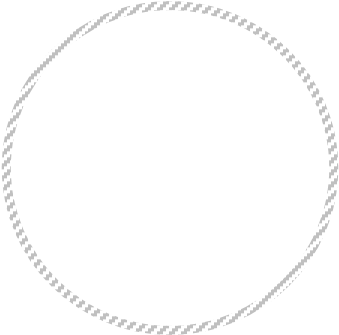 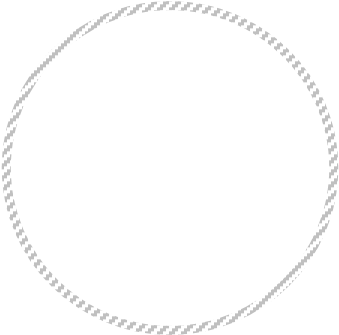  _____________________________  (ime i prezime ovlaštene osobe ponuditelja)  _____________________________ 	   	 	 (potpis) 	                                                                                   _____________________________ 	 	(ime i prezime ovlaštene osobe ponuditelja) _____________________________ 		 	(potpis) Prilog 4.Gospodarski subjekti udruženi u zajednicu ponuditelja dajuIZJAVU O SOLIDARNOJ ODGOVORNOSTI ZAJEDNIČKIH PONUDITELJAkojoj izjavljujemo da: Naziv i sjedište gospodarskog subjekta: ________________________________Adresa: ________________________________________________OIB: _______________________ Telefon: _____________Telefaks: _________________e-mail: ___________________________________________________________________Ime, prezime i funkcija ovlaštene osobe: ________________________________________Naziv i sjedište gospodarskog subjekta: ________________________________Adresa: __________________________________________________________________OIB: _______________________ Telefon: _____________Telefaks: _________________e-mail: ___________________________________________________________________Ime, prezime i funkcija ovlaštene osobe: ________________________________________Naziv i sjedište gospodarskog subjekta: ________________________________Adresa: __________________________________________________________________OIB: _______________________ Telefon: _____________Telefaks: _________________e-mail: ___________________________________________________________________Ime, prezime i funkcija ovlaštene osobe: ________________________________________kao članovi zajednice ponuditelja solidarno odgovaramo naručitelju za uredno ispunjenje ugovora koji će se sklopiti u slučaju odabira naše ponude.U _____________, ________ 2018.						Članovi zajednice ponuditelja:				(upisati ime, prezime i funkciju ovlaštenih osoba za zastupanje)						________________________________________					M.P.			(potpis)						________________________________________					M.P.			(potpis)						________________________________________					M.P.			 (potpis)Napomena: U slučaju većeg broja članova zajednice ponuditelja, potrebno je upisati podatke o svim članovima zajednice ponuditelja (po potrebi upisati dodatne retke).Prilog 5.POPIS UGOVORA O IZVEDENIM RADOVIMA U 2017. GODINI I TIJEKOM PRETHODNIH  5 (PET) GODINA(upisati samo ugovore koji su u potpunosti uredno izvršeni)Datum:	___________________			Potpis: __________________Privitak: potvrdePrilog 6.Izjava o dostavi Jamstva za uredno ispunjenje Ugovora te police osiguranja______________________________________________________________ kao ovlaštena osoba zazastupanje (ime i prezime ovlaštene osobe)gospodarskog subjekta ______________________________________________________________					(naziv gospodarskog subjekta)Potvrđujem sljedeće:- da ćemo, ukoliko ponuda ovog gospodarskog subjekta bude odabrana za sklapanje ugovora, dostaviti jamstvo za uredno ispunjenje ugovora za slučaj povrede ugovornih obveza u obliku garancije banke;- da će garancija banke biti bezuvjetna na „prvi poziv“ i „bez prigovora“ u visini od 10% (deset posto) ugovorene sveukupne cijene sa pripadajućim PDV-om;- da će gospodarski subjekt garanciju banke za uredno ispunjenje ugovora predati najkasnije 15 dana od dana potpisa ugovora o izvođenju radova s rokom valjanosti 30 dana dužim od valjanosti ugovora;- da sam suglasan da će se garancija banke za uredno ispunjenje ugovora protestirati (naplatiti) u slučaju povrede ugovornih obveza;- da ćemo ukoliko ponuda ovog gospodarskog subjekta bude odabrana za sklapanje ugovora, dostaviti policu osiguranja za štette koje mogu nastati prema trećim osobama kod izvođenja radova te pokrića rizika objekta u izgradnji (u vrijednosti definiranoj u Dokumentaciji o nabavi) u roku od 15 dana od dana sklapanja ugovora.Ponuditelj: ___________________________________ _____________________________  (ime i prezime ovlaštene osobe ponuditelja)  _____________________________ 	   	                    	(potpis) 	                                                                                   _____________________________ 	 	(ime i prezime ovlaštene osobe ponuditelja) _____________________________ 		 		(potpis) Datum: ___________________M.B. OBJEKTI d.o.o.Kninski trg 7, 10000 ZagrebNE OTVARAJ – PONUDARadovi na energetskoj obnovi višestambene zgrade u gradu Zagrebu na adresi Kolarova 16Rbr.KriterijMaksimalni dioMaksimalni broj bodova1Cijena ponude70%702ETA certifikat prama smjernici ETAG 004 (ili jednako vrijedan)10%103.Garancija na otklanjanje nedostataka u garantnom roku20%20Redni brojNaziv PREDMETA NABAVEVrijednost (kn bez PDV-a)Datum izvršenja ugovoraNaručitelj